CARTE DE SITUATIONLe Lieu d'observation est sur la commune de NIZEROLLES (03) : rond rouge La direction d'observation : fleche rouge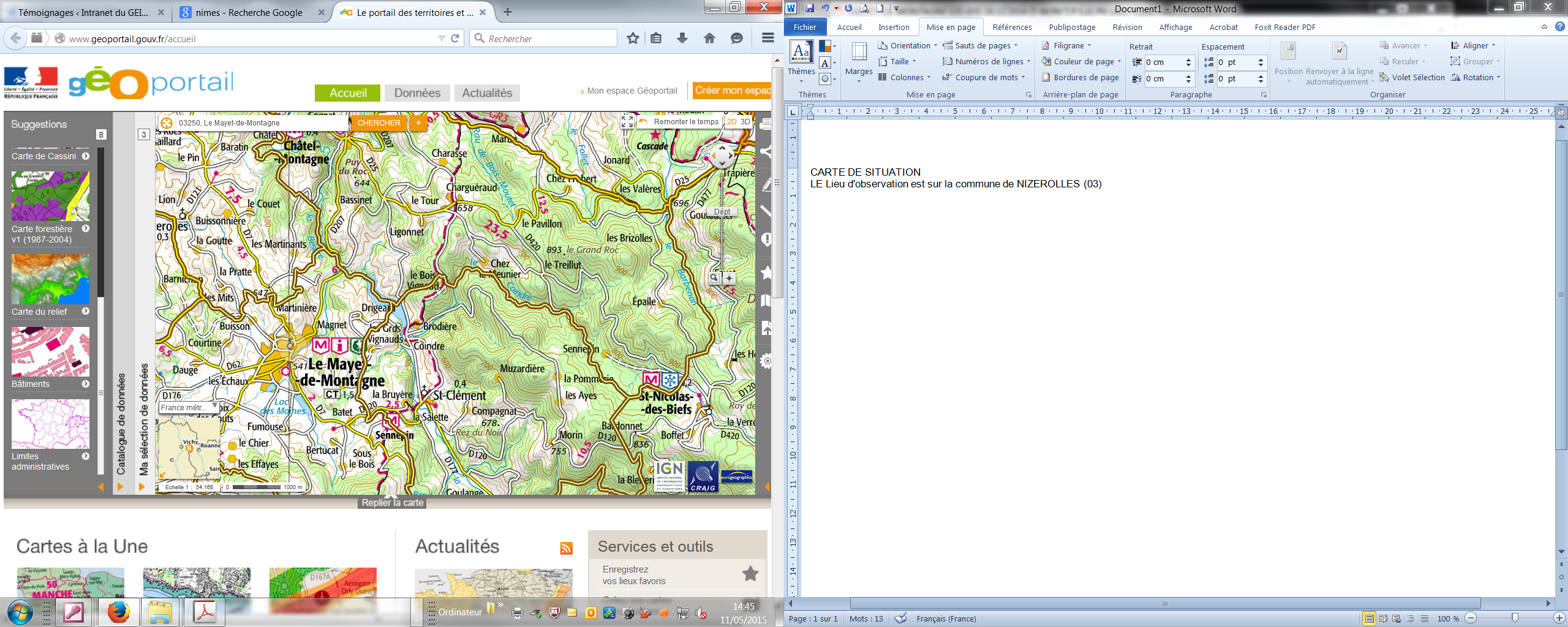 Lieu dit LA PRATTE commune de NIZEROLLES (03)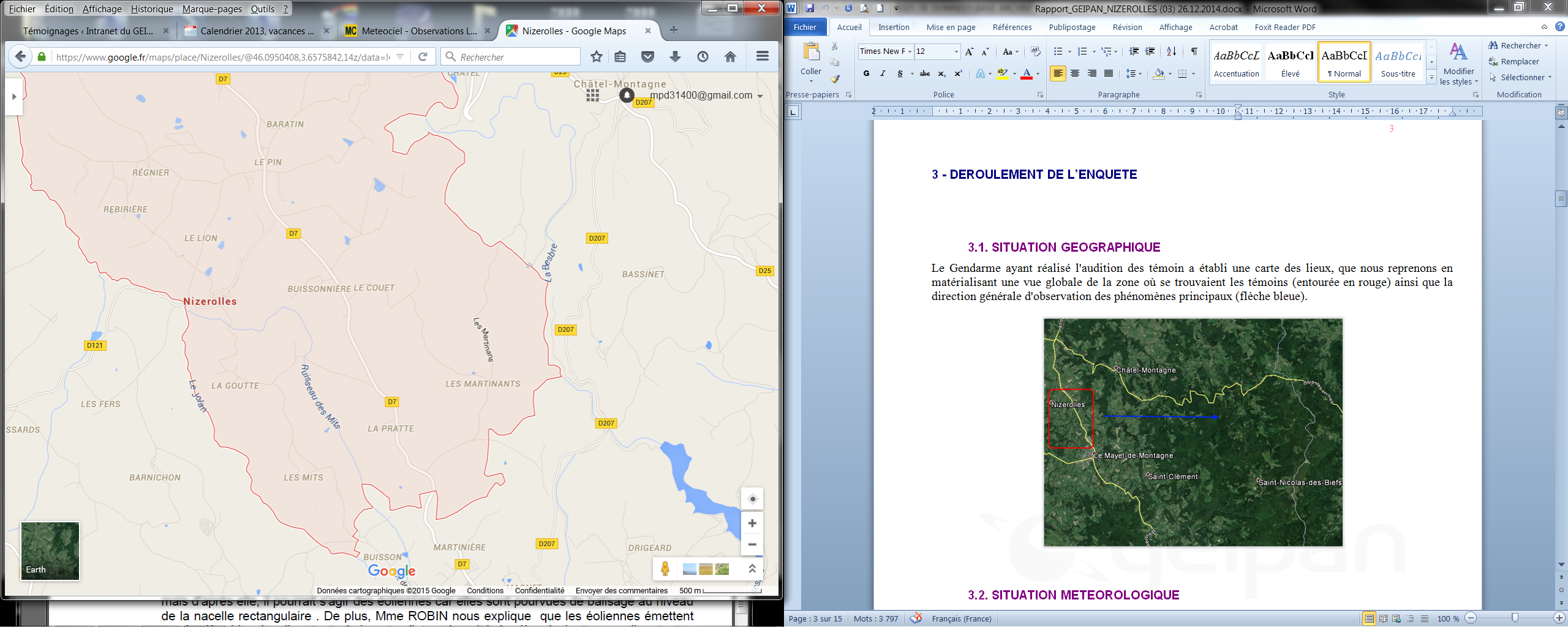 